TRI-TOWN PROGRAM REGISTRATION FORM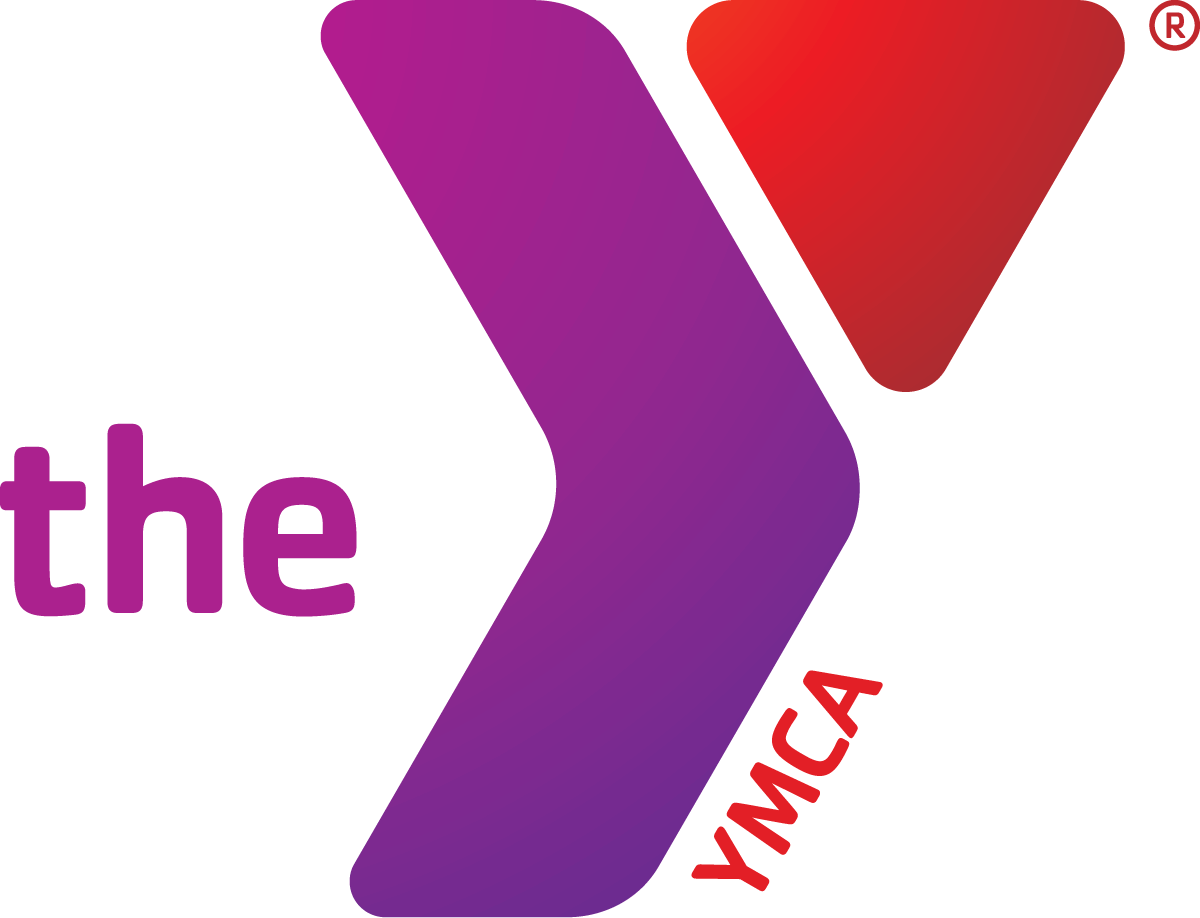 Directions:  Please legibly print and complete all components of the registration and return with full payment to:ATTN: Tri-Town YMCA Program Registration, 105 W. Maple Street, Lombard, IL 60148Please make checks payable to Tri-Town YMCA. Incomplete forms may delay processing. Need help, call 630.629.9622.PRIMARY HOUSEHOLD CONTACT (please print)PRIMARY HOUSEHOLD CONTACT (please print)PRIMARY HOUSEHOLD CONTACT (please print)PRIMARY HOUSEHOLD CONTACT (please print)PRIMARY HOUSEHOLD CONTACT (please print)PRIMARY HOUSEHOLD CONTACT (please print)PRIMARY HOUSEHOLD CONTACT (please print)PRIMARY HOUSEHOLD CONTACT (please print)PRIMARY HOUSEHOLD CONTACT (please print)PRIMARY HOUSEHOLD CONTACT (please print)PRIMARY HOUSEHOLD CONTACT (please print)PRIMARY HOUSEHOLD CONTACT (please print)PRIMARY HOUSEHOLD CONTACT (please print)PRIMARY HOUSEHOLD CONTACT (please print)PRIMARY HOUSEHOLD CONTACT (please print)PRIMARY HOUSEHOLD CONTACT (please print)PRIMARY HOUSEHOLD CONTACT (please print)PRIMARY HOUSEHOLD CONTACT (please print)First Name:First Name:First Name:First Name:First Name:First Name:First Name:Last Name:Last Name:Last Name:Last Name:Last Name:Last Name:Last Name:Last Name:Last Name:Last Name:Last Name:Street Address:Street Address:Street Address:Street Address:Street Address:Street Address:Street Address:City, State, Zip Code:City, State, Zip Code:City, State, Zip Code:City, State, Zip Code:City, State, Zip Code:City, State, Zip Code:City, State, Zip Code:City, State, Zip Code:City, State, Zip Code:City, State, Zip Code:City, State, Zip Code:Primary Phone Number:Primary Phone Number:Primary Phone Number:Primary Phone Number:Primary Phone Number:Primary Phone Number:Primary Phone Number:Secondary Phone Number:Secondary Phone Number:Secondary Phone Number:Secondary Phone Number:Secondary Phone Number:Secondary Phone Number:Secondary Phone Number:Secondary Phone Number:Secondary Phone Number:Secondary Phone Number:Secondary Phone Number:Email Address:Email Address:Email Address:Email Address:Email Address:Email Address:Email Address:Date of Birth:Date of Birth:Date of Birth:Date of Birth:Date of Birth:Gender:Gender:Gender:Gender:Gender:Gender:EMERGENCY CONTACTS & ADULTS AUTHORIZED TO PICK-UP MY CHILD/WARDEMERGENCY CONTACTS & ADULTS AUTHORIZED TO PICK-UP MY CHILD/WARDEMERGENCY CONTACTS & ADULTS AUTHORIZED TO PICK-UP MY CHILD/WARDEMERGENCY CONTACTS & ADULTS AUTHORIZED TO PICK-UP MY CHILD/WARDEMERGENCY CONTACTS & ADULTS AUTHORIZED TO PICK-UP MY CHILD/WARDEMERGENCY CONTACTS & ADULTS AUTHORIZED TO PICK-UP MY CHILD/WARDEMERGENCY CONTACTS & ADULTS AUTHORIZED TO PICK-UP MY CHILD/WARDEMERGENCY CONTACTS & ADULTS AUTHORIZED TO PICK-UP MY CHILD/WARDEMERGENCY CONTACTS & ADULTS AUTHORIZED TO PICK-UP MY CHILD/WARDEMERGENCY CONTACTS & ADULTS AUTHORIZED TO PICK-UP MY CHILD/WARDEMERGENCY CONTACTS & ADULTS AUTHORIZED TO PICK-UP MY CHILD/WARDEMERGENCY CONTACTS & ADULTS AUTHORIZED TO PICK-UP MY CHILD/WARDEMERGENCY CONTACTS & ADULTS AUTHORIZED TO PICK-UP MY CHILD/WARDEMERGENCY CONTACTS & ADULTS AUTHORIZED TO PICK-UP MY CHILD/WARDEMERGENCY CONTACTS & ADULTS AUTHORIZED TO PICK-UP MY CHILD/WARDEMERGENCY CONTACTS & ADULTS AUTHORIZED TO PICK-UP MY CHILD/WARDEMERGENCY CONTACTS & ADULTS AUTHORIZED TO PICK-UP MY CHILD/WARDEMERGENCY CONTACTS & ADULTS AUTHORIZED TO PICK-UP MY CHILD/WARDFirst & Last NameRelationshipRelationshipRelationshipRelationshipRelationshipPrimary PhonePrimary PhonePrimary PhonePrimary PhonePrimary PhoneSecondary PhoneSecondary PhoneSecondary PhoneSecondary PhoneSecondary PhoneAuthorized to Pick-upAuthorized to Pick-up□ Yes  □ No□ Yes  □ No□ Yes  □ No□ Yes  □ No□ Yes  □ No□ Yes  □ No□ Yes  □ No□ Yes  □ NoMEDICAL PROVIDER INFORMATIONMEDICAL PROVIDER INFORMATIONMEDICAL PROVIDER INFORMATIONMEDICAL PROVIDER INFORMATIONMEDICAL PROVIDER INFORMATIONMEDICAL PROVIDER INFORMATIONMEDICAL PROVIDER INFORMATIONMEDICAL PROVIDER INFORMATIONMEDICAL PROVIDER INFORMATIONMEDICAL PROVIDER INFORMATIONMEDICAL PROVIDER INFORMATIONMEDICAL PROVIDER INFORMATIONMEDICAL PROVIDER INFORMATIONMEDICAL PROVIDER INFORMATIONMEDICAL PROVIDER INFORMATIONMEDICAL PROVIDER INFORMATIONMEDICAL PROVIDER INFORMATIONMEDICAL PROVIDER INFORMATIONPediatrician/Doctor’s NameDoctor’s PhoneDoctor’s PhoneDoctor’s PhoneDoctor’s PhoneInsurance Provider NameInsurance Provider NameInsurance Provider NameInsurance Provider NameInsurance Provider NameInsurance Group #Insurance Group #Insurance Group #Insurance Group #Insurance Phone Insurance Phone Insurance Phone Insurance Phone MEDICATION DISTRIBUTION (Complete only if medication needs to be distributed to participant during programming)MEDICATION DISTRIBUTION (Complete only if medication needs to be distributed to participant during programming)MEDICATION DISTRIBUTION (Complete only if medication needs to be distributed to participant during programming)MEDICATION DISTRIBUTION (Complete only if medication needs to be distributed to participant during programming)MEDICATION DISTRIBUTION (Complete only if medication needs to be distributed to participant during programming)MEDICATION DISTRIBUTION (Complete only if medication needs to be distributed to participant during programming)MEDICATION DISTRIBUTION (Complete only if medication needs to be distributed to participant during programming)MEDICATION DISTRIBUTION (Complete only if medication needs to be distributed to participant during programming)MEDICATION DISTRIBUTION (Complete only if medication needs to be distributed to participant during programming)MEDICATION DISTRIBUTION (Complete only if medication needs to be distributed to participant during programming)MEDICATION DISTRIBUTION (Complete only if medication needs to be distributed to participant during programming)MEDICATION DISTRIBUTION (Complete only if medication needs to be distributed to participant during programming)MEDICATION DISTRIBUTION (Complete only if medication needs to be distributed to participant during programming)MEDICATION DISTRIBUTION (Complete only if medication needs to be distributed to participant during programming)MEDICATION DISTRIBUTION (Complete only if medication needs to be distributed to participant during programming)MEDICATION DISTRIBUTION (Complete only if medication needs to be distributed to participant during programming)MEDICATION DISTRIBUTION (Complete only if medication needs to be distributed to participant during programming)MEDICATION DISTRIBUTION (Complete only if medication needs to be distributed to participant during programming)Participant’s First & Last NameParticipant’s First & Last NameMedication NameMedication NameMedication NameMedication NameMedication NameMedication NameMedication NameDosage AmountDosage AmountDosage AmountDosage AmountDosage AmountDosage AmountWhen to AdministerWhen to AdministerWhen to AdministerPARTICIPANT’S INFORMATIONPARTICIPANT’S INFORMATIONPARTICIPANT’S INFORMATIONPARTICIPANT’S INFORMATIONPARTICIPANT’S INFORMATIONPARTICIPANT’S INFORMATIONPARTICIPANT’S INFORMATIONPARTICIPANT’S INFORMATIONPARTICIPANT’S INFORMATIONPARTICIPANT’S INFORMATIONPARTICIPANT’S INFORMATIONPARTICIPANT’S INFORMATIONPARTICIPANT’S INFORMATIONPARTICIPANT’S INFORMATIONPARTICIPANT’S INFORMATIONPARTICIPANT’S INFORMATIONPARTICIPANT’S INFORMATIONPARTICIPANT’S INFORMATIONParticipant’s First & Last NameBirthdateBirthdateGenderProgram TitleProgram TitleProgram TitleProgram TitleProgram LocationProgram LocationProgram LocationProgram Day/TimeProgram Day/TimeProgram CodeProgram CodeProgram CodeProgram CodeAmount$$$$$$□Yes, I wish to make a tax-deductible donation to Tri-Town YMCA, a 501(c)3 nonprofit, for the support of kids in the community facing financial hardship!□Yes, I wish to make a tax-deductible donation to Tri-Town YMCA, a 501(c)3 nonprofit, for the support of kids in the community facing financial hardship!□Yes, I wish to make a tax-deductible donation to Tri-Town YMCA, a 501(c)3 nonprofit, for the support of kids in the community facing financial hardship!□Yes, I wish to make a tax-deductible donation to Tri-Town YMCA, a 501(c)3 nonprofit, for the support of kids in the community facing financial hardship!□Yes, I wish to make a tax-deductible donation to Tri-Town YMCA, a 501(c)3 nonprofit, for the support of kids in the community facing financial hardship!□Yes, I wish to make a tax-deductible donation to Tri-Town YMCA, a 501(c)3 nonprofit, for the support of kids in the community facing financial hardship!□Yes, I wish to make a tax-deductible donation to Tri-Town YMCA, a 501(c)3 nonprofit, for the support of kids in the community facing financial hardship!□Yes, I wish to make a tax-deductible donation to Tri-Town YMCA, a 501(c)3 nonprofit, for the support of kids in the community facing financial hardship!□Yes, I wish to make a tax-deductible donation to Tri-Town YMCA, a 501(c)3 nonprofit, for the support of kids in the community facing financial hardship!□Yes, I wish to make a tax-deductible donation to Tri-Town YMCA, a 501(c)3 nonprofit, for the support of kids in the community facing financial hardship!□Yes, I wish to make a tax-deductible donation to Tri-Town YMCA, a 501(c)3 nonprofit, for the support of kids in the community facing financial hardship!□Yes, I wish to make a tax-deductible donation to Tri-Town YMCA, a 501(c)3 nonprofit, for the support of kids in the community facing financial hardship!□Yes, I wish to make a tax-deductible donation to Tri-Town YMCA, a 501(c)3 nonprofit, for the support of kids in the community facing financial hardship!□Yes, I wish to make a tax-deductible donation to Tri-Town YMCA, a 501(c)3 nonprofit, for the support of kids in the community facing financial hardship!□Yes, I wish to make a tax-deductible donation to Tri-Town YMCA, a 501(c)3 nonprofit, for the support of kids in the community facing financial hardship!□Yes, I wish to make a tax-deductible donation to Tri-Town YMCA, a 501(c)3 nonprofit, for the support of kids in the community facing financial hardship!□Yes, I wish to make a tax-deductible donation to Tri-Town YMCA, a 501(c)3 nonprofit, for the support of kids in the community facing financial hardship!$TOTALTOTALTOTALTOTALTOTALTOTALTOTALTOTALTOTALTOTALTOTALTOTALTOTALTOTALTOTALTOTALTOTAL$ADA Compliance Tri-Town YMCA intends to comply with the intent and spirit of the Americans with Disabilities Act. Registrants requiring special accommodations such as a sign language interpreter or an inclusion aide should notify Tri-Town YMCA staff at least ten (10) days in advance of start date so that an appropriate plan can be developed between the registrant and Tri-Town YMCA. Does the participant have a special need? □ Yes  □ NoADA Compliance Tri-Town YMCA intends to comply with the intent and spirit of the Americans with Disabilities Act. Registrants requiring special accommodations such as a sign language interpreter or an inclusion aide should notify Tri-Town YMCA staff at least ten (10) days in advance of start date so that an appropriate plan can be developed between the registrant and Tri-Town YMCA. Does the participant have a special need? □ Yes  □ NoADA Compliance Tri-Town YMCA intends to comply with the intent and spirit of the Americans with Disabilities Act. Registrants requiring special accommodations such as a sign language interpreter or an inclusion aide should notify Tri-Town YMCA staff at least ten (10) days in advance of start date so that an appropriate plan can be developed between the registrant and Tri-Town YMCA. Does the participant have a special need? □ Yes  □ NoADA Compliance Tri-Town YMCA intends to comply with the intent and spirit of the Americans with Disabilities Act. Registrants requiring special accommodations such as a sign language interpreter or an inclusion aide should notify Tri-Town YMCA staff at least ten (10) days in advance of start date so that an appropriate plan can be developed between the registrant and Tri-Town YMCA. Does the participant have a special need? □ Yes  □ NoADA Compliance Tri-Town YMCA intends to comply with the intent and spirit of the Americans with Disabilities Act. Registrants requiring special accommodations such as a sign language interpreter or an inclusion aide should notify Tri-Town YMCA staff at least ten (10) days in advance of start date so that an appropriate plan can be developed between the registrant and Tri-Town YMCA. Does the participant have a special need? □ Yes  □ NoADA Compliance Tri-Town YMCA intends to comply with the intent and spirit of the Americans with Disabilities Act. Registrants requiring special accommodations such as a sign language interpreter or an inclusion aide should notify Tri-Town YMCA staff at least ten (10) days in advance of start date so that an appropriate plan can be developed between the registrant and Tri-Town YMCA. Does the participant have a special need? □ Yes  □ NoADA Compliance Tri-Town YMCA intends to comply with the intent and spirit of the Americans with Disabilities Act. Registrants requiring special accommodations such as a sign language interpreter or an inclusion aide should notify Tri-Town YMCA staff at least ten (10) days in advance of start date so that an appropriate plan can be developed between the registrant and Tri-Town YMCA. Does the participant have a special need? □ Yes  □ NoADA Compliance Tri-Town YMCA intends to comply with the intent and spirit of the Americans with Disabilities Act. Registrants requiring special accommodations such as a sign language interpreter or an inclusion aide should notify Tri-Town YMCA staff at least ten (10) days in advance of start date so that an appropriate plan can be developed between the registrant and Tri-Town YMCA. Does the participant have a special need? □ Yes  □ NoADA Compliance Tri-Town YMCA intends to comply with the intent and spirit of the Americans with Disabilities Act. Registrants requiring special accommodations such as a sign language interpreter or an inclusion aide should notify Tri-Town YMCA staff at least ten (10) days in advance of start date so that an appropriate plan can be developed between the registrant and Tri-Town YMCA. Does the participant have a special need? □ Yes  □ NoADA Compliance Tri-Town YMCA intends to comply with the intent and spirit of the Americans with Disabilities Act. Registrants requiring special accommodations such as a sign language interpreter or an inclusion aide should notify Tri-Town YMCA staff at least ten (10) days in advance of start date so that an appropriate plan can be developed between the registrant and Tri-Town YMCA. Does the participant have a special need? □ Yes  □ NoADA Compliance Tri-Town YMCA intends to comply with the intent and spirit of the Americans with Disabilities Act. Registrants requiring special accommodations such as a sign language interpreter or an inclusion aide should notify Tri-Town YMCA staff at least ten (10) days in advance of start date so that an appropriate plan can be developed between the registrant and Tri-Town YMCA. Does the participant have a special need? □ Yes  □ NoADA Compliance Tri-Town YMCA intends to comply with the intent and spirit of the Americans with Disabilities Act. Registrants requiring special accommodations such as a sign language interpreter or an inclusion aide should notify Tri-Town YMCA staff at least ten (10) days in advance of start date so that an appropriate plan can be developed between the registrant and Tri-Town YMCA. Does the participant have a special need? □ Yes  □ NoADA Compliance Tri-Town YMCA intends to comply with the intent and spirit of the Americans with Disabilities Act. Registrants requiring special accommodations such as a sign language interpreter or an inclusion aide should notify Tri-Town YMCA staff at least ten (10) days in advance of start date so that an appropriate plan can be developed between the registrant and Tri-Town YMCA. Does the participant have a special need? □ Yes  □ NoADA Compliance Tri-Town YMCA intends to comply with the intent and spirit of the Americans with Disabilities Act. Registrants requiring special accommodations such as a sign language interpreter or an inclusion aide should notify Tri-Town YMCA staff at least ten (10) days in advance of start date so that an appropriate plan can be developed between the registrant and Tri-Town YMCA. Does the participant have a special need? □ Yes  □ NoADA Compliance Tri-Town YMCA intends to comply with the intent and spirit of the Americans with Disabilities Act. Registrants requiring special accommodations such as a sign language interpreter or an inclusion aide should notify Tri-Town YMCA staff at least ten (10) days in advance of start date so that an appropriate plan can be developed between the registrant and Tri-Town YMCA. Does the participant have a special need? □ Yes  □ NoADA Compliance Tri-Town YMCA intends to comply with the intent and spirit of the Americans with Disabilities Act. Registrants requiring special accommodations such as a sign language interpreter or an inclusion aide should notify Tri-Town YMCA staff at least ten (10) days in advance of start date so that an appropriate plan can be developed between the registrant and Tri-Town YMCA. Does the participant have a special need? □ Yes  □ NoADA Compliance Tri-Town YMCA intends to comply with the intent and spirit of the Americans with Disabilities Act. Registrants requiring special accommodations such as a sign language interpreter or an inclusion aide should notify Tri-Town YMCA staff at least ten (10) days in advance of start date so that an appropriate plan can be developed between the registrant and Tri-Town YMCA. Does the participant have a special need? □ Yes  □ NoADA Compliance Tri-Town YMCA intends to comply with the intent and spirit of the Americans with Disabilities Act. Registrants requiring special accommodations such as a sign language interpreter or an inclusion aide should notify Tri-Town YMCA staff at least ten (10) days in advance of start date so that an appropriate plan can be developed between the registrant and Tri-Town YMCA. Does the participant have a special need? □ Yes  □ NoIn case of MEDICAL EMERGENCY, I authorize Tri-Town Young Men’s Christian Association, its directors, officers, employees, agents, volunteers, and designees (collectively “Tri-Town YMCA”) to take such emergency action as may be deemed necessary. Please read this form carefully and be aware that enrolling and participating in any program/course/activity/event, you will be expressly assuming the risk and legal liability and waiving and releasing all claims for injuries, damages, or loss which you or your minor child/ward might sustain as a result of participating in any and all activities connected with and associated with this program/course/activity/event. I recognize and acknowledge that there are certain risks of physical injury associated with participating in this program/course/activity/event, and I voluntarily agree to assume the full risk of any injuries, damages, or losses, regardless of severity, that I or my minor child/ward may sustain as a result of such participation. I fully understand and agree that all program/course/activity/event shall be at my or my minor child’s/ward’s sole risk. I further agree to waive and relinquish all claims I or my minor child/ward may have or which may occur to me and/or my minor/ward as a result of participation in this program/course/activity. I do hereby fully release and forever discharge the Tri-Town YMCA and the Young Men’s Christian Association of the USA from any and all claims for injuries, damages, or loss that I or my minor child/ward may have or which may occur to me or my minor child/ward and arising out of, connected with, or in release of all claims. I, hereby grant Tri-Town YMCA non-revocable permission to capture my/my minor child/ward image and likeness in photographs, videotapes, motion pictures, recordings, or any other media (collectively “Images”). I acknowledge that Tri-Town YMCA will own such Images and further grant Tri-Town YMCA permission to copyright, display, publish, distribute, use, modify, print, and reprint such Images in any manner whatsoever related to Tri-Town YMCA business, including without limitation, publications, advertisements, brochures, web site images, or other electronic displays, and transmissions thereof. I further waive any right to inspect or approve the use of the Image by Tri-Town YMCA prior to its use. I forever release and hold Tri-Town YMCA harmless from any and all liability arising out of the use of the Images in any manner or media whatsoever, and waive any and all claims and causes of action relating to use of the Images, including without limitation, claims for invasion of privacy rights or publicity.I have read and understand the Tri-Town YMCA’s General Registration and Refund Policies. 	Participant or Parent/Guardian Signature								DateIn case of MEDICAL EMERGENCY, I authorize Tri-Town Young Men’s Christian Association, its directors, officers, employees, agents, volunteers, and designees (collectively “Tri-Town YMCA”) to take such emergency action as may be deemed necessary. Please read this form carefully and be aware that enrolling and participating in any program/course/activity/event, you will be expressly assuming the risk and legal liability and waiving and releasing all claims for injuries, damages, or loss which you or your minor child/ward might sustain as a result of participating in any and all activities connected with and associated with this program/course/activity/event. I recognize and acknowledge that there are certain risks of physical injury associated with participating in this program/course/activity/event, and I voluntarily agree to assume the full risk of any injuries, damages, or losses, regardless of severity, that I or my minor child/ward may sustain as a result of such participation. I fully understand and agree that all program/course/activity/event shall be at my or my minor child’s/ward’s sole risk. I further agree to waive and relinquish all claims I or my minor child/ward may have or which may occur to me and/or my minor/ward as a result of participation in this program/course/activity. I do hereby fully release and forever discharge the Tri-Town YMCA and the Young Men’s Christian Association of the USA from any and all claims for injuries, damages, or loss that I or my minor child/ward may have or which may occur to me or my minor child/ward and arising out of, connected with, or in release of all claims. I, hereby grant Tri-Town YMCA non-revocable permission to capture my/my minor child/ward image and likeness in photographs, videotapes, motion pictures, recordings, or any other media (collectively “Images”). I acknowledge that Tri-Town YMCA will own such Images and further grant Tri-Town YMCA permission to copyright, display, publish, distribute, use, modify, print, and reprint such Images in any manner whatsoever related to Tri-Town YMCA business, including without limitation, publications, advertisements, brochures, web site images, or other electronic displays, and transmissions thereof. I further waive any right to inspect or approve the use of the Image by Tri-Town YMCA prior to its use. I forever release and hold Tri-Town YMCA harmless from any and all liability arising out of the use of the Images in any manner or media whatsoever, and waive any and all claims and causes of action relating to use of the Images, including without limitation, claims for invasion of privacy rights or publicity.I have read and understand the Tri-Town YMCA’s General Registration and Refund Policies. 	Participant or Parent/Guardian Signature								DateIn case of MEDICAL EMERGENCY, I authorize Tri-Town Young Men’s Christian Association, its directors, officers, employees, agents, volunteers, and designees (collectively “Tri-Town YMCA”) to take such emergency action as may be deemed necessary. Please read this form carefully and be aware that enrolling and participating in any program/course/activity/event, you will be expressly assuming the risk and legal liability and waiving and releasing all claims for injuries, damages, or loss which you or your minor child/ward might sustain as a result of participating in any and all activities connected with and associated with this program/course/activity/event. I recognize and acknowledge that there are certain risks of physical injury associated with participating in this program/course/activity/event, and I voluntarily agree to assume the full risk of any injuries, damages, or losses, regardless of severity, that I or my minor child/ward may sustain as a result of such participation. I fully understand and agree that all program/course/activity/event shall be at my or my minor child’s/ward’s sole risk. I further agree to waive and relinquish all claims I or my minor child/ward may have or which may occur to me and/or my minor/ward as a result of participation in this program/course/activity. I do hereby fully release and forever discharge the Tri-Town YMCA and the Young Men’s Christian Association of the USA from any and all claims for injuries, damages, or loss that I or my minor child/ward may have or which may occur to me or my minor child/ward and arising out of, connected with, or in release of all claims. I, hereby grant Tri-Town YMCA non-revocable permission to capture my/my minor child/ward image and likeness in photographs, videotapes, motion pictures, recordings, or any other media (collectively “Images”). I acknowledge that Tri-Town YMCA will own such Images and further grant Tri-Town YMCA permission to copyright, display, publish, distribute, use, modify, print, and reprint such Images in any manner whatsoever related to Tri-Town YMCA business, including without limitation, publications, advertisements, brochures, web site images, or other electronic displays, and transmissions thereof. I further waive any right to inspect or approve the use of the Image by Tri-Town YMCA prior to its use. I forever release and hold Tri-Town YMCA harmless from any and all liability arising out of the use of the Images in any manner or media whatsoever, and waive any and all claims and causes of action relating to use of the Images, including without limitation, claims for invasion of privacy rights or publicity.I have read and understand the Tri-Town YMCA’s General Registration and Refund Policies. 	Participant or Parent/Guardian Signature								DateIn case of MEDICAL EMERGENCY, I authorize Tri-Town Young Men’s Christian Association, its directors, officers, employees, agents, volunteers, and designees (collectively “Tri-Town YMCA”) to take such emergency action as may be deemed necessary. Please read this form carefully and be aware that enrolling and participating in any program/course/activity/event, you will be expressly assuming the risk and legal liability and waiving and releasing all claims for injuries, damages, or loss which you or your minor child/ward might sustain as a result of participating in any and all activities connected with and associated with this program/course/activity/event. I recognize and acknowledge that there are certain risks of physical injury associated with participating in this program/course/activity/event, and I voluntarily agree to assume the full risk of any injuries, damages, or losses, regardless of severity, that I or my minor child/ward may sustain as a result of such participation. I fully understand and agree that all program/course/activity/event shall be at my or my minor child’s/ward’s sole risk. I further agree to waive and relinquish all claims I or my minor child/ward may have or which may occur to me and/or my minor/ward as a result of participation in this program/course/activity. I do hereby fully release and forever discharge the Tri-Town YMCA and the Young Men’s Christian Association of the USA from any and all claims for injuries, damages, or loss that I or my minor child/ward may have or which may occur to me or my minor child/ward and arising out of, connected with, or in release of all claims. I, hereby grant Tri-Town YMCA non-revocable permission to capture my/my minor child/ward image and likeness in photographs, videotapes, motion pictures, recordings, or any other media (collectively “Images”). I acknowledge that Tri-Town YMCA will own such Images and further grant Tri-Town YMCA permission to copyright, display, publish, distribute, use, modify, print, and reprint such Images in any manner whatsoever related to Tri-Town YMCA business, including without limitation, publications, advertisements, brochures, web site images, or other electronic displays, and transmissions thereof. I further waive any right to inspect or approve the use of the Image by Tri-Town YMCA prior to its use. I forever release and hold Tri-Town YMCA harmless from any and all liability arising out of the use of the Images in any manner or media whatsoever, and waive any and all claims and causes of action relating to use of the Images, including without limitation, claims for invasion of privacy rights or publicity.I have read and understand the Tri-Town YMCA’s General Registration and Refund Policies. 	Participant or Parent/Guardian Signature								DateIn case of MEDICAL EMERGENCY, I authorize Tri-Town Young Men’s Christian Association, its directors, officers, employees, agents, volunteers, and designees (collectively “Tri-Town YMCA”) to take such emergency action as may be deemed necessary. Please read this form carefully and be aware that enrolling and participating in any program/course/activity/event, you will be expressly assuming the risk and legal liability and waiving and releasing all claims for injuries, damages, or loss which you or your minor child/ward might sustain as a result of participating in any and all activities connected with and associated with this program/course/activity/event. I recognize and acknowledge that there are certain risks of physical injury associated with participating in this program/course/activity/event, and I voluntarily agree to assume the full risk of any injuries, damages, or losses, regardless of severity, that I or my minor child/ward may sustain as a result of such participation. I fully understand and agree that all program/course/activity/event shall be at my or my minor child’s/ward’s sole risk. I further agree to waive and relinquish all claims I or my minor child/ward may have or which may occur to me and/or my minor/ward as a result of participation in this program/course/activity. I do hereby fully release and forever discharge the Tri-Town YMCA and the Young Men’s Christian Association of the USA from any and all claims for injuries, damages, or loss that I or my minor child/ward may have or which may occur to me or my minor child/ward and arising out of, connected with, or in release of all claims. I, hereby grant Tri-Town YMCA non-revocable permission to capture my/my minor child/ward image and likeness in photographs, videotapes, motion pictures, recordings, or any other media (collectively “Images”). I acknowledge that Tri-Town YMCA will own such Images and further grant Tri-Town YMCA permission to copyright, display, publish, distribute, use, modify, print, and reprint such Images in any manner whatsoever related to Tri-Town YMCA business, including without limitation, publications, advertisements, brochures, web site images, or other electronic displays, and transmissions thereof. I further waive any right to inspect or approve the use of the Image by Tri-Town YMCA prior to its use. I forever release and hold Tri-Town YMCA harmless from any and all liability arising out of the use of the Images in any manner or media whatsoever, and waive any and all claims and causes of action relating to use of the Images, including without limitation, claims for invasion of privacy rights or publicity.I have read and understand the Tri-Town YMCA’s General Registration and Refund Policies. 	Participant or Parent/Guardian Signature								DateIn case of MEDICAL EMERGENCY, I authorize Tri-Town Young Men’s Christian Association, its directors, officers, employees, agents, volunteers, and designees (collectively “Tri-Town YMCA”) to take such emergency action as may be deemed necessary. Please read this form carefully and be aware that enrolling and participating in any program/course/activity/event, you will be expressly assuming the risk and legal liability and waiving and releasing all claims for injuries, damages, or loss which you or your minor child/ward might sustain as a result of participating in any and all activities connected with and associated with this program/course/activity/event. I recognize and acknowledge that there are certain risks of physical injury associated with participating in this program/course/activity/event, and I voluntarily agree to assume the full risk of any injuries, damages, or losses, regardless of severity, that I or my minor child/ward may sustain as a result of such participation. I fully understand and agree that all program/course/activity/event shall be at my or my minor child’s/ward’s sole risk. I further agree to waive and relinquish all claims I or my minor child/ward may have or which may occur to me and/or my minor/ward as a result of participation in this program/course/activity. I do hereby fully release and forever discharge the Tri-Town YMCA and the Young Men’s Christian Association of the USA from any and all claims for injuries, damages, or loss that I or my minor child/ward may have or which may occur to me or my minor child/ward and arising out of, connected with, or in release of all claims. I, hereby grant Tri-Town YMCA non-revocable permission to capture my/my minor child/ward image and likeness in photographs, videotapes, motion pictures, recordings, or any other media (collectively “Images”). I acknowledge that Tri-Town YMCA will own such Images and further grant Tri-Town YMCA permission to copyright, display, publish, distribute, use, modify, print, and reprint such Images in any manner whatsoever related to Tri-Town YMCA business, including without limitation, publications, advertisements, brochures, web site images, or other electronic displays, and transmissions thereof. I further waive any right to inspect or approve the use of the Image by Tri-Town YMCA prior to its use. I forever release and hold Tri-Town YMCA harmless from any and all liability arising out of the use of the Images in any manner or media whatsoever, and waive any and all claims and causes of action relating to use of the Images, including without limitation, claims for invasion of privacy rights or publicity.I have read and understand the Tri-Town YMCA’s General Registration and Refund Policies. 	Participant or Parent/Guardian Signature								DateIn case of MEDICAL EMERGENCY, I authorize Tri-Town Young Men’s Christian Association, its directors, officers, employees, agents, volunteers, and designees (collectively “Tri-Town YMCA”) to take such emergency action as may be deemed necessary. Please read this form carefully and be aware that enrolling and participating in any program/course/activity/event, you will be expressly assuming the risk and legal liability and waiving and releasing all claims for injuries, damages, or loss which you or your minor child/ward might sustain as a result of participating in any and all activities connected with and associated with this program/course/activity/event. I recognize and acknowledge that there are certain risks of physical injury associated with participating in this program/course/activity/event, and I voluntarily agree to assume the full risk of any injuries, damages, or losses, regardless of severity, that I or my minor child/ward may sustain as a result of such participation. I fully understand and agree that all program/course/activity/event shall be at my or my minor child’s/ward’s sole risk. I further agree to waive and relinquish all claims I or my minor child/ward may have or which may occur to me and/or my minor/ward as a result of participation in this program/course/activity. I do hereby fully release and forever discharge the Tri-Town YMCA and the Young Men’s Christian Association of the USA from any and all claims for injuries, damages, or loss that I or my minor child/ward may have or which may occur to me or my minor child/ward and arising out of, connected with, or in release of all claims. I, hereby grant Tri-Town YMCA non-revocable permission to capture my/my minor child/ward image and likeness in photographs, videotapes, motion pictures, recordings, or any other media (collectively “Images”). I acknowledge that Tri-Town YMCA will own such Images and further grant Tri-Town YMCA permission to copyright, display, publish, distribute, use, modify, print, and reprint such Images in any manner whatsoever related to Tri-Town YMCA business, including without limitation, publications, advertisements, brochures, web site images, or other electronic displays, and transmissions thereof. I further waive any right to inspect or approve the use of the Image by Tri-Town YMCA prior to its use. I forever release and hold Tri-Town YMCA harmless from any and all liability arising out of the use of the Images in any manner or media whatsoever, and waive any and all claims and causes of action relating to use of the Images, including without limitation, claims for invasion of privacy rights or publicity.I have read and understand the Tri-Town YMCA’s General Registration and Refund Policies. 	Participant or Parent/Guardian Signature								DateIn case of MEDICAL EMERGENCY, I authorize Tri-Town Young Men’s Christian Association, its directors, officers, employees, agents, volunteers, and designees (collectively “Tri-Town YMCA”) to take such emergency action as may be deemed necessary. Please read this form carefully and be aware that enrolling and participating in any program/course/activity/event, you will be expressly assuming the risk and legal liability and waiving and releasing all claims for injuries, damages, or loss which you or your minor child/ward might sustain as a result of participating in any and all activities connected with and associated with this program/course/activity/event. I recognize and acknowledge that there are certain risks of physical injury associated with participating in this program/course/activity/event, and I voluntarily agree to assume the full risk of any injuries, damages, or losses, regardless of severity, that I or my minor child/ward may sustain as a result of such participation. I fully understand and agree that all program/course/activity/event shall be at my or my minor child’s/ward’s sole risk. I further agree to waive and relinquish all claims I or my minor child/ward may have or which may occur to me and/or my minor/ward as a result of participation in this program/course/activity. I do hereby fully release and forever discharge the Tri-Town YMCA and the Young Men’s Christian Association of the USA from any and all claims for injuries, damages, or loss that I or my minor child/ward may have or which may occur to me or my minor child/ward and arising out of, connected with, or in release of all claims. I, hereby grant Tri-Town YMCA non-revocable permission to capture my/my minor child/ward image and likeness in photographs, videotapes, motion pictures, recordings, or any other media (collectively “Images”). I acknowledge that Tri-Town YMCA will own such Images and further grant Tri-Town YMCA permission to copyright, display, publish, distribute, use, modify, print, and reprint such Images in any manner whatsoever related to Tri-Town YMCA business, including without limitation, publications, advertisements, brochures, web site images, or other electronic displays, and transmissions thereof. I further waive any right to inspect or approve the use of the Image by Tri-Town YMCA prior to its use. I forever release and hold Tri-Town YMCA harmless from any and all liability arising out of the use of the Images in any manner or media whatsoever, and waive any and all claims and causes of action relating to use of the Images, including without limitation, claims for invasion of privacy rights or publicity.I have read and understand the Tri-Town YMCA’s General Registration and Refund Policies. 	Participant or Parent/Guardian Signature								DateIn case of MEDICAL EMERGENCY, I authorize Tri-Town Young Men’s Christian Association, its directors, officers, employees, agents, volunteers, and designees (collectively “Tri-Town YMCA”) to take such emergency action as may be deemed necessary. Please read this form carefully and be aware that enrolling and participating in any program/course/activity/event, you will be expressly assuming the risk and legal liability and waiving and releasing all claims for injuries, damages, or loss which you or your minor child/ward might sustain as a result of participating in any and all activities connected with and associated with this program/course/activity/event. I recognize and acknowledge that there are certain risks of physical injury associated with participating in this program/course/activity/event, and I voluntarily agree to assume the full risk of any injuries, damages, or losses, regardless of severity, that I or my minor child/ward may sustain as a result of such participation. I fully understand and agree that all program/course/activity/event shall be at my or my minor child’s/ward’s sole risk. I further agree to waive and relinquish all claims I or my minor child/ward may have or which may occur to me and/or my minor/ward as a result of participation in this program/course/activity. I do hereby fully release and forever discharge the Tri-Town YMCA and the Young Men’s Christian Association of the USA from any and all claims for injuries, damages, or loss that I or my minor child/ward may have or which may occur to me or my minor child/ward and arising out of, connected with, or in release of all claims. I, hereby grant Tri-Town YMCA non-revocable permission to capture my/my minor child/ward image and likeness in photographs, videotapes, motion pictures, recordings, or any other media (collectively “Images”). I acknowledge that Tri-Town YMCA will own such Images and further grant Tri-Town YMCA permission to copyright, display, publish, distribute, use, modify, print, and reprint such Images in any manner whatsoever related to Tri-Town YMCA business, including without limitation, publications, advertisements, brochures, web site images, or other electronic displays, and transmissions thereof. I further waive any right to inspect or approve the use of the Image by Tri-Town YMCA prior to its use. I forever release and hold Tri-Town YMCA harmless from any and all liability arising out of the use of the Images in any manner or media whatsoever, and waive any and all claims and causes of action relating to use of the Images, including without limitation, claims for invasion of privacy rights or publicity.I have read and understand the Tri-Town YMCA’s General Registration and Refund Policies. 	Participant or Parent/Guardian Signature								DateIn case of MEDICAL EMERGENCY, I authorize Tri-Town Young Men’s Christian Association, its directors, officers, employees, agents, volunteers, and designees (collectively “Tri-Town YMCA”) to take such emergency action as may be deemed necessary. Please read this form carefully and be aware that enrolling and participating in any program/course/activity/event, you will be expressly assuming the risk and legal liability and waiving and releasing all claims for injuries, damages, or loss which you or your minor child/ward might sustain as a result of participating in any and all activities connected with and associated with this program/course/activity/event. I recognize and acknowledge that there are certain risks of physical injury associated with participating in this program/course/activity/event, and I voluntarily agree to assume the full risk of any injuries, damages, or losses, regardless of severity, that I or my minor child/ward may sustain as a result of such participation. I fully understand and agree that all program/course/activity/event shall be at my or my minor child’s/ward’s sole risk. I further agree to waive and relinquish all claims I or my minor child/ward may have or which may occur to me and/or my minor/ward as a result of participation in this program/course/activity. I do hereby fully release and forever discharge the Tri-Town YMCA and the Young Men’s Christian Association of the USA from any and all claims for injuries, damages, or loss that I or my minor child/ward may have or which may occur to me or my minor child/ward and arising out of, connected with, or in release of all claims. I, hereby grant Tri-Town YMCA non-revocable permission to capture my/my minor child/ward image and likeness in photographs, videotapes, motion pictures, recordings, or any other media (collectively “Images”). I acknowledge that Tri-Town YMCA will own such Images and further grant Tri-Town YMCA permission to copyright, display, publish, distribute, use, modify, print, and reprint such Images in any manner whatsoever related to Tri-Town YMCA business, including without limitation, publications, advertisements, brochures, web site images, or other electronic displays, and transmissions thereof. I further waive any right to inspect or approve the use of the Image by Tri-Town YMCA prior to its use. I forever release and hold Tri-Town YMCA harmless from any and all liability arising out of the use of the Images in any manner or media whatsoever, and waive any and all claims and causes of action relating to use of the Images, including without limitation, claims for invasion of privacy rights or publicity.I have read and understand the Tri-Town YMCA’s General Registration and Refund Policies. 	Participant or Parent/Guardian Signature								DateIn case of MEDICAL EMERGENCY, I authorize Tri-Town Young Men’s Christian Association, its directors, officers, employees, agents, volunteers, and designees (collectively “Tri-Town YMCA”) to take such emergency action as may be deemed necessary. Please read this form carefully and be aware that enrolling and participating in any program/course/activity/event, you will be expressly assuming the risk and legal liability and waiving and releasing all claims for injuries, damages, or loss which you or your minor child/ward might sustain as a result of participating in any and all activities connected with and associated with this program/course/activity/event. I recognize and acknowledge that there are certain risks of physical injury associated with participating in this program/course/activity/event, and I voluntarily agree to assume the full risk of any injuries, damages, or losses, regardless of severity, that I or my minor child/ward may sustain as a result of such participation. I fully understand and agree that all program/course/activity/event shall be at my or my minor child’s/ward’s sole risk. I further agree to waive and relinquish all claims I or my minor child/ward may have or which may occur to me and/or my minor/ward as a result of participation in this program/course/activity. I do hereby fully release and forever discharge the Tri-Town YMCA and the Young Men’s Christian Association of the USA from any and all claims for injuries, damages, or loss that I or my minor child/ward may have or which may occur to me or my minor child/ward and arising out of, connected with, or in release of all claims. I, hereby grant Tri-Town YMCA non-revocable permission to capture my/my minor child/ward image and likeness in photographs, videotapes, motion pictures, recordings, or any other media (collectively “Images”). I acknowledge that Tri-Town YMCA will own such Images and further grant Tri-Town YMCA permission to copyright, display, publish, distribute, use, modify, print, and reprint such Images in any manner whatsoever related to Tri-Town YMCA business, including without limitation, publications, advertisements, brochures, web site images, or other electronic displays, and transmissions thereof. I further waive any right to inspect or approve the use of the Image by Tri-Town YMCA prior to its use. I forever release and hold Tri-Town YMCA harmless from any and all liability arising out of the use of the Images in any manner or media whatsoever, and waive any and all claims and causes of action relating to use of the Images, including without limitation, claims for invasion of privacy rights or publicity.I have read and understand the Tri-Town YMCA’s General Registration and Refund Policies. 	Participant or Parent/Guardian Signature								DateIn case of MEDICAL EMERGENCY, I authorize Tri-Town Young Men’s Christian Association, its directors, officers, employees, agents, volunteers, and designees (collectively “Tri-Town YMCA”) to take such emergency action as may be deemed necessary. Please read this form carefully and be aware that enrolling and participating in any program/course/activity/event, you will be expressly assuming the risk and legal liability and waiving and releasing all claims for injuries, damages, or loss which you or your minor child/ward might sustain as a result of participating in any and all activities connected with and associated with this program/course/activity/event. I recognize and acknowledge that there are certain risks of physical injury associated with participating in this program/course/activity/event, and I voluntarily agree to assume the full risk of any injuries, damages, or losses, regardless of severity, that I or my minor child/ward may sustain as a result of such participation. I fully understand and agree that all program/course/activity/event shall be at my or my minor child’s/ward’s sole risk. I further agree to waive and relinquish all claims I or my minor child/ward may have or which may occur to me and/or my minor/ward as a result of participation in this program/course/activity. I do hereby fully release and forever discharge the Tri-Town YMCA and the Young Men’s Christian Association of the USA from any and all claims for injuries, damages, or loss that I or my minor child/ward may have or which may occur to me or my minor child/ward and arising out of, connected with, or in release of all claims. I, hereby grant Tri-Town YMCA non-revocable permission to capture my/my minor child/ward image and likeness in photographs, videotapes, motion pictures, recordings, or any other media (collectively “Images”). I acknowledge that Tri-Town YMCA will own such Images and further grant Tri-Town YMCA permission to copyright, display, publish, distribute, use, modify, print, and reprint such Images in any manner whatsoever related to Tri-Town YMCA business, including without limitation, publications, advertisements, brochures, web site images, or other electronic displays, and transmissions thereof. I further waive any right to inspect or approve the use of the Image by Tri-Town YMCA prior to its use. I forever release and hold Tri-Town YMCA harmless from any and all liability arising out of the use of the Images in any manner or media whatsoever, and waive any and all claims and causes of action relating to use of the Images, including without limitation, claims for invasion of privacy rights or publicity.I have read and understand the Tri-Town YMCA’s General Registration and Refund Policies. 	Participant or Parent/Guardian Signature								DateIn case of MEDICAL EMERGENCY, I authorize Tri-Town Young Men’s Christian Association, its directors, officers, employees, agents, volunteers, and designees (collectively “Tri-Town YMCA”) to take such emergency action as may be deemed necessary. Please read this form carefully and be aware that enrolling and participating in any program/course/activity/event, you will be expressly assuming the risk and legal liability and waiving and releasing all claims for injuries, damages, or loss which you or your minor child/ward might sustain as a result of participating in any and all activities connected with and associated with this program/course/activity/event. I recognize and acknowledge that there are certain risks of physical injury associated with participating in this program/course/activity/event, and I voluntarily agree to assume the full risk of any injuries, damages, or losses, regardless of severity, that I or my minor child/ward may sustain as a result of such participation. I fully understand and agree that all program/course/activity/event shall be at my or my minor child’s/ward’s sole risk. I further agree to waive and relinquish all claims I or my minor child/ward may have or which may occur to me and/or my minor/ward as a result of participation in this program/course/activity. I do hereby fully release and forever discharge the Tri-Town YMCA and the Young Men’s Christian Association of the USA from any and all claims for injuries, damages, or loss that I or my minor child/ward may have or which may occur to me or my minor child/ward and arising out of, connected with, or in release of all claims. I, hereby grant Tri-Town YMCA non-revocable permission to capture my/my minor child/ward image and likeness in photographs, videotapes, motion pictures, recordings, or any other media (collectively “Images”). I acknowledge that Tri-Town YMCA will own such Images and further grant Tri-Town YMCA permission to copyright, display, publish, distribute, use, modify, print, and reprint such Images in any manner whatsoever related to Tri-Town YMCA business, including without limitation, publications, advertisements, brochures, web site images, or other electronic displays, and transmissions thereof. I further waive any right to inspect or approve the use of the Image by Tri-Town YMCA prior to its use. I forever release and hold Tri-Town YMCA harmless from any and all liability arising out of the use of the Images in any manner or media whatsoever, and waive any and all claims and causes of action relating to use of the Images, including without limitation, claims for invasion of privacy rights or publicity.I have read and understand the Tri-Town YMCA’s General Registration and Refund Policies. 	Participant or Parent/Guardian Signature								DateIn case of MEDICAL EMERGENCY, I authorize Tri-Town Young Men’s Christian Association, its directors, officers, employees, agents, volunteers, and designees (collectively “Tri-Town YMCA”) to take such emergency action as may be deemed necessary. Please read this form carefully and be aware that enrolling and participating in any program/course/activity/event, you will be expressly assuming the risk and legal liability and waiving and releasing all claims for injuries, damages, or loss which you or your minor child/ward might sustain as a result of participating in any and all activities connected with and associated with this program/course/activity/event. I recognize and acknowledge that there are certain risks of physical injury associated with participating in this program/course/activity/event, and I voluntarily agree to assume the full risk of any injuries, damages, or losses, regardless of severity, that I or my minor child/ward may sustain as a result of such participation. I fully understand and agree that all program/course/activity/event shall be at my or my minor child’s/ward’s sole risk. I further agree to waive and relinquish all claims I or my minor child/ward may have or which may occur to me and/or my minor/ward as a result of participation in this program/course/activity. I do hereby fully release and forever discharge the Tri-Town YMCA and the Young Men’s Christian Association of the USA from any and all claims for injuries, damages, or loss that I or my minor child/ward may have or which may occur to me or my minor child/ward and arising out of, connected with, or in release of all claims. I, hereby grant Tri-Town YMCA non-revocable permission to capture my/my minor child/ward image and likeness in photographs, videotapes, motion pictures, recordings, or any other media (collectively “Images”). I acknowledge that Tri-Town YMCA will own such Images and further grant Tri-Town YMCA permission to copyright, display, publish, distribute, use, modify, print, and reprint such Images in any manner whatsoever related to Tri-Town YMCA business, including without limitation, publications, advertisements, brochures, web site images, or other electronic displays, and transmissions thereof. I further waive any right to inspect or approve the use of the Image by Tri-Town YMCA prior to its use. I forever release and hold Tri-Town YMCA harmless from any and all liability arising out of the use of the Images in any manner or media whatsoever, and waive any and all claims and causes of action relating to use of the Images, including without limitation, claims for invasion of privacy rights or publicity.I have read and understand the Tri-Town YMCA’s General Registration and Refund Policies. 	Participant or Parent/Guardian Signature								DateIn case of MEDICAL EMERGENCY, I authorize Tri-Town Young Men’s Christian Association, its directors, officers, employees, agents, volunteers, and designees (collectively “Tri-Town YMCA”) to take such emergency action as may be deemed necessary. Please read this form carefully and be aware that enrolling and participating in any program/course/activity/event, you will be expressly assuming the risk and legal liability and waiving and releasing all claims for injuries, damages, or loss which you or your minor child/ward might sustain as a result of participating in any and all activities connected with and associated with this program/course/activity/event. I recognize and acknowledge that there are certain risks of physical injury associated with participating in this program/course/activity/event, and I voluntarily agree to assume the full risk of any injuries, damages, or losses, regardless of severity, that I or my minor child/ward may sustain as a result of such participation. I fully understand and agree that all program/course/activity/event shall be at my or my minor child’s/ward’s sole risk. I further agree to waive and relinquish all claims I or my minor child/ward may have or which may occur to me and/or my minor/ward as a result of participation in this program/course/activity. I do hereby fully release and forever discharge the Tri-Town YMCA and the Young Men’s Christian Association of the USA from any and all claims for injuries, damages, or loss that I or my minor child/ward may have or which may occur to me or my minor child/ward and arising out of, connected with, or in release of all claims. I, hereby grant Tri-Town YMCA non-revocable permission to capture my/my minor child/ward image and likeness in photographs, videotapes, motion pictures, recordings, or any other media (collectively “Images”). I acknowledge that Tri-Town YMCA will own such Images and further grant Tri-Town YMCA permission to copyright, display, publish, distribute, use, modify, print, and reprint such Images in any manner whatsoever related to Tri-Town YMCA business, including without limitation, publications, advertisements, brochures, web site images, or other electronic displays, and transmissions thereof. I further waive any right to inspect or approve the use of the Image by Tri-Town YMCA prior to its use. I forever release and hold Tri-Town YMCA harmless from any and all liability arising out of the use of the Images in any manner or media whatsoever, and waive any and all claims and causes of action relating to use of the Images, including without limitation, claims for invasion of privacy rights or publicity.I have read and understand the Tri-Town YMCA’s General Registration and Refund Policies. 	Participant or Parent/Guardian Signature								DateIn case of MEDICAL EMERGENCY, I authorize Tri-Town Young Men’s Christian Association, its directors, officers, employees, agents, volunteers, and designees (collectively “Tri-Town YMCA”) to take such emergency action as may be deemed necessary. Please read this form carefully and be aware that enrolling and participating in any program/course/activity/event, you will be expressly assuming the risk and legal liability and waiving and releasing all claims for injuries, damages, or loss which you or your minor child/ward might sustain as a result of participating in any and all activities connected with and associated with this program/course/activity/event. I recognize and acknowledge that there are certain risks of physical injury associated with participating in this program/course/activity/event, and I voluntarily agree to assume the full risk of any injuries, damages, or losses, regardless of severity, that I or my minor child/ward may sustain as a result of such participation. I fully understand and agree that all program/course/activity/event shall be at my or my minor child’s/ward’s sole risk. I further agree to waive and relinquish all claims I or my minor child/ward may have or which may occur to me and/or my minor/ward as a result of participation in this program/course/activity. I do hereby fully release and forever discharge the Tri-Town YMCA and the Young Men’s Christian Association of the USA from any and all claims for injuries, damages, or loss that I or my minor child/ward may have or which may occur to me or my minor child/ward and arising out of, connected with, or in release of all claims. I, hereby grant Tri-Town YMCA non-revocable permission to capture my/my minor child/ward image and likeness in photographs, videotapes, motion pictures, recordings, or any other media (collectively “Images”). I acknowledge that Tri-Town YMCA will own such Images and further grant Tri-Town YMCA permission to copyright, display, publish, distribute, use, modify, print, and reprint such Images in any manner whatsoever related to Tri-Town YMCA business, including without limitation, publications, advertisements, brochures, web site images, or other electronic displays, and transmissions thereof. I further waive any right to inspect or approve the use of the Image by Tri-Town YMCA prior to its use. I forever release and hold Tri-Town YMCA harmless from any and all liability arising out of the use of the Images in any manner or media whatsoever, and waive any and all claims and causes of action relating to use of the Images, including without limitation, claims for invasion of privacy rights or publicity.I have read and understand the Tri-Town YMCA’s General Registration and Refund Policies. 	Participant or Parent/Guardian Signature								DateIn case of MEDICAL EMERGENCY, I authorize Tri-Town Young Men’s Christian Association, its directors, officers, employees, agents, volunteers, and designees (collectively “Tri-Town YMCA”) to take such emergency action as may be deemed necessary. Please read this form carefully and be aware that enrolling and participating in any program/course/activity/event, you will be expressly assuming the risk and legal liability and waiving and releasing all claims for injuries, damages, or loss which you or your minor child/ward might sustain as a result of participating in any and all activities connected with and associated with this program/course/activity/event. I recognize and acknowledge that there are certain risks of physical injury associated with participating in this program/course/activity/event, and I voluntarily agree to assume the full risk of any injuries, damages, or losses, regardless of severity, that I or my minor child/ward may sustain as a result of such participation. I fully understand and agree that all program/course/activity/event shall be at my or my minor child’s/ward’s sole risk. I further agree to waive and relinquish all claims I or my minor child/ward may have or which may occur to me and/or my minor/ward as a result of participation in this program/course/activity. I do hereby fully release and forever discharge the Tri-Town YMCA and the Young Men’s Christian Association of the USA from any and all claims for injuries, damages, or loss that I or my minor child/ward may have or which may occur to me or my minor child/ward and arising out of, connected with, or in release of all claims. I, hereby grant Tri-Town YMCA non-revocable permission to capture my/my minor child/ward image and likeness in photographs, videotapes, motion pictures, recordings, or any other media (collectively “Images”). I acknowledge that Tri-Town YMCA will own such Images and further grant Tri-Town YMCA permission to copyright, display, publish, distribute, use, modify, print, and reprint such Images in any manner whatsoever related to Tri-Town YMCA business, including without limitation, publications, advertisements, brochures, web site images, or other electronic displays, and transmissions thereof. I further waive any right to inspect or approve the use of the Image by Tri-Town YMCA prior to its use. I forever release and hold Tri-Town YMCA harmless from any and all liability arising out of the use of the Images in any manner or media whatsoever, and waive any and all claims and causes of action relating to use of the Images, including without limitation, claims for invasion of privacy rights or publicity.I have read and understand the Tri-Town YMCA’s General Registration and Refund Policies. 	Participant or Parent/Guardian Signature								DateIn case of MEDICAL EMERGENCY, I authorize Tri-Town Young Men’s Christian Association, its directors, officers, employees, agents, volunteers, and designees (collectively “Tri-Town YMCA”) to take such emergency action as may be deemed necessary. Please read this form carefully and be aware that enrolling and participating in any program/course/activity/event, you will be expressly assuming the risk and legal liability and waiving and releasing all claims for injuries, damages, or loss which you or your minor child/ward might sustain as a result of participating in any and all activities connected with and associated with this program/course/activity/event. I recognize and acknowledge that there are certain risks of physical injury associated with participating in this program/course/activity/event, and I voluntarily agree to assume the full risk of any injuries, damages, or losses, regardless of severity, that I or my minor child/ward may sustain as a result of such participation. I fully understand and agree that all program/course/activity/event shall be at my or my minor child’s/ward’s sole risk. I further agree to waive and relinquish all claims I or my minor child/ward may have or which may occur to me and/or my minor/ward as a result of participation in this program/course/activity. I do hereby fully release and forever discharge the Tri-Town YMCA and the Young Men’s Christian Association of the USA from any and all claims for injuries, damages, or loss that I or my minor child/ward may have or which may occur to me or my minor child/ward and arising out of, connected with, or in release of all claims. I, hereby grant Tri-Town YMCA non-revocable permission to capture my/my minor child/ward image and likeness in photographs, videotapes, motion pictures, recordings, or any other media (collectively “Images”). I acknowledge that Tri-Town YMCA will own such Images and further grant Tri-Town YMCA permission to copyright, display, publish, distribute, use, modify, print, and reprint such Images in any manner whatsoever related to Tri-Town YMCA business, including without limitation, publications, advertisements, brochures, web site images, or other electronic displays, and transmissions thereof. I further waive any right to inspect or approve the use of the Image by Tri-Town YMCA prior to its use. I forever release and hold Tri-Town YMCA harmless from any and all liability arising out of the use of the Images in any manner or media whatsoever, and waive any and all claims and causes of action relating to use of the Images, including without limitation, claims for invasion of privacy rights or publicity.I have read and understand the Tri-Town YMCA’s General Registration and Refund Policies. 	Participant or Parent/Guardian Signature								DateTurn over to complete credit card payment/authorization.Turn over to complete credit card payment/authorization.Turn over to complete credit card payment/authorization.Turn over to complete credit card payment/authorization.Turn over to complete credit card payment/authorization.Turn over to complete credit card payment/authorization.Turn over to complete credit card payment/authorization.Turn over to complete credit card payment/authorization.Turn over to complete credit card payment/authorization.Turn over to complete credit card payment/authorization.Turn over to complete credit card payment/authorization.Turn over to complete credit card payment/authorization.Turn over to complete credit card payment/authorization.Turn over to complete credit card payment/authorization.Turn over to complete credit card payment/authorization.Turn over to complete credit card payment/authorization.Turn over to complete credit card payment/authorization.Turn over to complete credit card payment/authorization.CREDIT CARD PAYMENT & AUTHORIZATION FOR REOCCURRING PAYMENT PLANDirections:  Please legibly print and complete all components on this form as required and return to: 			ATTN: Tri-Town YMCA Program Registration, 105 W. Maple Street, Lombard, IL 60148Should you need assistance or have questions, please call 630.629.9622.CREDIT CARD PAYMENT & AUTHORIZATION FOR REOCCURRING PAYMENT PLANDirections:  Please legibly print and complete all components on this form as required and return to: 			ATTN: Tri-Town YMCA Program Registration, 105 W. Maple Street, Lombard, IL 60148Should you need assistance or have questions, please call 630.629.9622.CREDIT CARD PAYMENT & AUTHORIZATION FOR REOCCURRING PAYMENT PLANDirections:  Please legibly print and complete all components on this form as required and return to: 			ATTN: Tri-Town YMCA Program Registration, 105 W. Maple Street, Lombard, IL 60148Should you need assistance or have questions, please call 630.629.9622.CREDIT CARD PAYMENT & AUTHORIZATION FOR REOCCURRING PAYMENT PLANDirections:  Please legibly print and complete all components on this form as required and return to: 			ATTN: Tri-Town YMCA Program Registration, 105 W. Maple Street, Lombard, IL 60148Should you need assistance or have questions, please call 630.629.9622.CREDIT CARD PAYMENT & AUTHORIZATION FOR REOCCURRING PAYMENT PLANDirections:  Please legibly print and complete all components on this form as required and return to: 			ATTN: Tri-Town YMCA Program Registration, 105 W. Maple Street, Lombard, IL 60148Should you need assistance or have questions, please call 630.629.9622.CREDIT CARD PAYMENT & AUTHORIZATION FOR REOCCURRING PAYMENT PLANDirections:  Please legibly print and complete all components on this form as required and return to: 			ATTN: Tri-Town YMCA Program Registration, 105 W. Maple Street, Lombard, IL 60148Should you need assistance or have questions, please call 630.629.9622.CREDIT CARD PAYMENT & AUTHORIZATION FOR REOCCURRING PAYMENT PLANDirections:  Please legibly print and complete all components on this form as required and return to: 			ATTN: Tri-Town YMCA Program Registration, 105 W. Maple Street, Lombard, IL 60148Should you need assistance or have questions, please call 630.629.9622.CREDIT CARD PAYMENT & AUTHORIZATION FOR REOCCURRING PAYMENT PLANDirections:  Please legibly print and complete all components on this form as required and return to: 			ATTN: Tri-Town YMCA Program Registration, 105 W. Maple Street, Lombard, IL 60148Should you need assistance or have questions, please call 630.629.9622.□ I WISH TO HAVE MY CREDIT CARD CHARGED ONE TIME□ I WISH TO HAVE MY CREDIT CARD CHARGED ONE TIME□ I WISH TO HAVE MY CREDIT CARD CHARGED ONE TIME□ I WISH TO HAVE MY CREDIT CARD CHARGED ONE TIME□ I WISH TO HAVE MY CREDIT CARD CHARGED ONE TIME□ I WISH TO HAVE MY CREDIT CARD CHARGED ONE TIME□ I WISH TO HAVE MY CREDIT CARD CHARGED ONE TIME□ I WISH TO HAVE MY CREDIT CARD CHARGED ONE TIMEName on Card Name on Card Name on Card Card NumberCard NumberCard NumberCard NumberCard NumberExp. DateExp. DateSec. CodeSec. CodeSec. CodeAmount to ChargeAmount to ChargeAmount to ChargeAuthorized SignatureAuthorized SignatureAuthorized SignatureAuthorized SignatureAuthorized SignatureAuthorized SignatureDateDateOROROROROROROROR□ I WISH TO AUTHORIZE TRI-TOWN YMCA TO CHARGE MY CARD FOR A REOCCURING PAYMENT PLAN□ I WISH TO AUTHORIZE TRI-TOWN YMCA TO CHARGE MY CARD FOR A REOCCURING PAYMENT PLAN□ I WISH TO AUTHORIZE TRI-TOWN YMCA TO CHARGE MY CARD FOR A REOCCURING PAYMENT PLAN□ I WISH TO AUTHORIZE TRI-TOWN YMCA TO CHARGE MY CARD FOR A REOCCURING PAYMENT PLAN□ I WISH TO AUTHORIZE TRI-TOWN YMCA TO CHARGE MY CARD FOR A REOCCURING PAYMENT PLAN□ I WISH TO AUTHORIZE TRI-TOWN YMCA TO CHARGE MY CARD FOR A REOCCURING PAYMENT PLAN□ I WISH TO AUTHORIZE TRI-TOWN YMCA TO CHARGE MY CARD FOR A REOCCURING PAYMENT PLAN□ I WISH TO AUTHORIZE TRI-TOWN YMCA TO CHARGE MY CARD FOR A REOCCURING PAYMENT PLANI, 							 authorize Tri-Town YMCA to charge the full amount due for the weekly session(s) I have enrolled my child(ren)/ward(s) for participation to my □ American Express □ Discover □ MasterCard □ Visa. I understand that my credit card will be charged on the Wednesday prior to the start of the session and that if the charge does not go through that I will be assessed additional fees as described in Tri-Town YMCA’s general registration information. I understand that if I wish to change the card on-file that I must contact Tri-Town YMCA in writing or via email. I, 							 authorize Tri-Town YMCA to charge the full amount due for the weekly session(s) I have enrolled my child(ren)/ward(s) for participation to my □ American Express □ Discover □ MasterCard □ Visa. I understand that my credit card will be charged on the Wednesday prior to the start of the session and that if the charge does not go through that I will be assessed additional fees as described in Tri-Town YMCA’s general registration information. I understand that if I wish to change the card on-file that I must contact Tri-Town YMCA in writing or via email. I, 							 authorize Tri-Town YMCA to charge the full amount due for the weekly session(s) I have enrolled my child(ren)/ward(s) for participation to my □ American Express □ Discover □ MasterCard □ Visa. I understand that my credit card will be charged on the Wednesday prior to the start of the session and that if the charge does not go through that I will be assessed additional fees as described in Tri-Town YMCA’s general registration information. I understand that if I wish to change the card on-file that I must contact Tri-Town YMCA in writing or via email. I, 							 authorize Tri-Town YMCA to charge the full amount due for the weekly session(s) I have enrolled my child(ren)/ward(s) for participation to my □ American Express □ Discover □ MasterCard □ Visa. I understand that my credit card will be charged on the Wednesday prior to the start of the session and that if the charge does not go through that I will be assessed additional fees as described in Tri-Town YMCA’s general registration information. I understand that if I wish to change the card on-file that I must contact Tri-Town YMCA in writing or via email. I, 							 authorize Tri-Town YMCA to charge the full amount due for the weekly session(s) I have enrolled my child(ren)/ward(s) for participation to my □ American Express □ Discover □ MasterCard □ Visa. I understand that my credit card will be charged on the Wednesday prior to the start of the session and that if the charge does not go through that I will be assessed additional fees as described in Tri-Town YMCA’s general registration information. I understand that if I wish to change the card on-file that I must contact Tri-Town YMCA in writing or via email. I, 							 authorize Tri-Town YMCA to charge the full amount due for the weekly session(s) I have enrolled my child(ren)/ward(s) for participation to my □ American Express □ Discover □ MasterCard □ Visa. I understand that my credit card will be charged on the Wednesday prior to the start of the session and that if the charge does not go through that I will be assessed additional fees as described in Tri-Town YMCA’s general registration information. I understand that if I wish to change the card on-file that I must contact Tri-Town YMCA in writing or via email. I, 							 authorize Tri-Town YMCA to charge the full amount due for the weekly session(s) I have enrolled my child(ren)/ward(s) for participation to my □ American Express □ Discover □ MasterCard □ Visa. I understand that my credit card will be charged on the Wednesday prior to the start of the session and that if the charge does not go through that I will be assessed additional fees as described in Tri-Town YMCA’s general registration information. I understand that if I wish to change the card on-file that I must contact Tri-Town YMCA in writing or via email. I, 							 authorize Tri-Town YMCA to charge the full amount due for the weekly session(s) I have enrolled my child(ren)/ward(s) for participation to my □ American Express □ Discover □ MasterCard □ Visa. I understand that my credit card will be charged on the Wednesday prior to the start of the session and that if the charge does not go through that I will be assessed additional fees as described in Tri-Town YMCA’s general registration information. I understand that if I wish to change the card on-file that I must contact Tri-Town YMCA in writing or via email. Name on CardName on CardName on CardCard NumberCard NumberCard NumberCard NumberCard NumberExpiration DateExpiration DateSecurity CodeSecurity CodeSecurity CodeDate Authorized to Charge ThroughDate Authorized to Charge ThroughDate Authorized to Charge ThroughAuthorized SignatureAuthorized SignatureAuthorized SignatureAuthorized SignatureAuthorized SignatureAuthorized SignatureDateDateOFFICE USE ONLYOFFICE USE ONLYOFFICE USE ONLYOFFICE USE ONLYOFFICE USE ONLYOFFICE USE ONLYOFFICE USE ONLYOFFICE USE ONLYWeek 1 AmountWeek 14 AmountWeek 14 AmountWeek 14 AmountWeek 27 AmountWeek 27 AmountWeek 27 AmountWeek 40 AmountWeek 2 Amount	Week 15 AmountWeek 15 AmountWeek 15 AmountWeek 28 AmountWeek 28 AmountWeek 28 AmountWeek 41 AmountWeek 3 AmountWeek 16 AmountWeek 16 AmountWeek 16 AmountWeek 29 AmountWeek 29 AmountWeek 29 AmountWeek 42 AmountWeek 4 AmountWeek 17 AmountWeek 17 AmountWeek 17 AmountWeek 30 AmountWeek 30 AmountWeek 30 AmountWeek 43 AmountWeek 5 AmountWeek 18 AmountWeek 18 AmountWeek 18 AmountWeek 31 AmountWeek 31 AmountWeek 31 AmountWeek 44 AmountWeek 6 AmountWeek 19 AmountWeek 19 AmountWeek 19 AmountWeek 32 AmountWeek 32 AmountWeek 32 AmountWeek 45 AmountWeek 7 AmountWeek 20 AmountWeek 20 AmountWeek 20 AmountWeek 33 AmountWeek 33 AmountWeek 33 AmountWeek 46 AmountWeek 8 AmountWeek 21 AmountWeek 21 AmountWeek 21 AmountWeek 34 AmountWeek 34 AmountWeek 34 AmountWeek 47 AmountWeek 9 AmountWeek 22 AmountWeek 22 AmountWeek 22 AmountWeek 35 AmountWeek 35 AmountWeek 35 AmountWeek 48 AmountWeek 10 AmountWeek 23 AmountWeek 23 AmountWeek 23 AmountWeek 36 AmountWeek 36 AmountWeek 36 AmountWeek 49 AmountWeek 11 AmountWeek 24 AmountWeek 24 AmountWeek 24 AmountWeek 37 AmountWeek 37 AmountWeek 37 AmountWeek 50 AmountWeek 12 AmountWeek 25 AmountWeek 25 AmountWeek 25 AmountWeek 38 AmountWeek 38 AmountWeek 38 AmountWeek 51 AmountWeek 13 AmountWeek 26 AmountWeek 26 AmountWeek 26 AmountWeek 39 AmountWeek 39 AmountWeek 39 AmountWeek 52 AmountDate Received:Date Entered into Database: Entered by:Payment Status:□ Paid in Full□ Paid in Full CCAP/Scholarship – Finance Notified  □ Payment Plan – Finance Notified□Payment Plan & CCAP/Scholarship – Finance NotifiedPayment Type:□ Cash□ Check, Check No:___□ Amex  □ Discover□ MasterCard  □ Visa